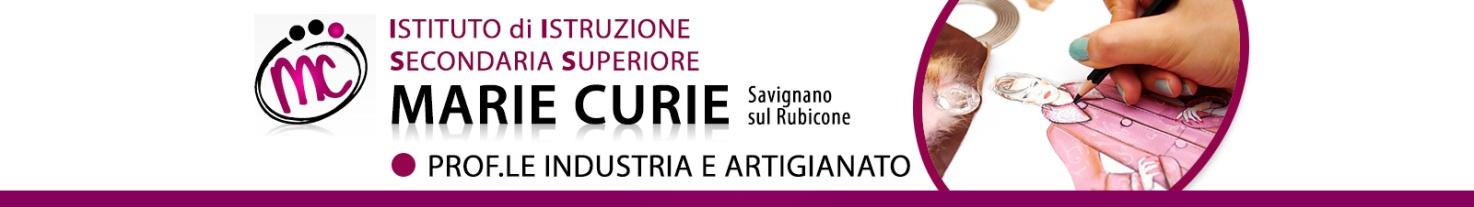 Programmazione didattica secondo periodo biennioAnno Scolastico 2021/22Docente    ingenito   cinziaMateria di insegnamento: diritto ed economiaClasse seconda sez. APclasse seconda sez. BPCorso Professionale Indirizzo “Industria e artigianato per il Made in Italy” (D.Lgs. 61/2017)DESCRIZIONE SINTETICA Il diplomato di istruzione professionale nell'indirizzo "Industria e artigianato per il “Made in Italy" interviene con autonomia e responsabilità, esercitate nel quadro di azione stabilito e delle specifiche assegnate, nei processi di lavorazione, fabbricazione, assemblaggio e commercializzazione di prodotti industriali e artigianali, nonché negli aspetti relativi alla ideazione, progettazione e realizzazione dei prodotti stessi, anche con riferimento alle produzioni tipiche locali. Le sue competenze tecnico-professionali sono riferite ad aree di attività specificamente sviluppate in relazione alle esigenze espresse dal territorio e gli consentono di intervenire nei processi industriali ed artigianali con adeguate capacità decisionali, spirito di iniziativa e di orientamento anche nella prospettiva dell’esercizio di attività autonome nell’ambito dell’imprenditorialità giovanile.TRIMESTRERipasso pre-requisiti: Periodo:  settembre/ottobreLe fonti del dirittoI principi fondamentali della CostituzioneUNITA’ DI APPRENDIMENTO: IL PARLAMENTOPERIODO:  ottobreUNITA’ DI APPRENDIMENTO:  IL GOVERNOPERIODO:  novembre/dicembreU.d.A INTERDISCIPLINARE: “Io sono, noi siamo – parte prima”: autobiografia, conoscenza di sé, presentarsi, relazione con l’altro, le regole.Discipline coinvolte: diritto- storia- italiano- ingleseUNITA’ DI APPRENDIMENTO: COMPRENDERE  LE  SITUAZIONI  DI  PERICOLO  E LEGGERE  ADEGUATAMENTE  I  PIANI  DI  EVACUAZIONE  POSTI   IN  AULA.PERIODO:  nel corso del primo trimestre PERIODO:  nel corso del primo trimestre e in corso d’anno scolastico.PENTAMESTREUNITA’ DI APPRENDIMENTO: LA MAGISTRATURAPERIODO:  gennaioUNITA’ DI APPRENDIMENTO: IL PRESIDENTE DELLA REPUBBLICA e LA CORTE COSTITUZIONALEPERIODO:  febbraio/marzo                                UNITA’ DI APPRENDIMENTO:GLI ENTI PUBBLICI TERRITORIALIPERIODO:  marzo UNITA’ DI APPRENDIMENTO: ORGANIZZAZIONI INTERNAZIONALI E UNIONE EUROPEAPERIODO:  marzo/aprileECONOMIAUNITA’ DI APPRENDIMENTO: DOMANDA,  OFFERTA,  FORME   DI  MERCATOPERIODO:  aprile                                  UNITA’ DI APPRENDIMENTO: IL MERCATO  DELLA  MONETAPERIODO:  aprile/maggioUNITA’ DI APPRENDIMENTO: IL MERCATO  DEL  LAVOROPERIODO:  maggio                                 U.d.A INTERDISCIPLINARE: “ CONOSCERE IL PROPRIO TERRITORIO DAL PUNTO DI VISTA ECONOMICO: Il VIAGGIO.Discipline coinvolte: diritto- storia- italiano- ingleseMetodologia: Strategie educative, strumenti e tecniche di lavoro, attività di laboratorio, attività di progetto, didattica innovativa  attraverso l’uso delle LIM, forme di apprendimento attraverso la didattica laboratoriale.Si privilegia la lezione frontale partecipata e dialogata. Inoltre lezioni multimediali, uso delle fonti, analisi dei casi, realizzazioni di presentazioni, lettura di grafici e tabelle.Strumenti L’utilizzo del testo in adozione verrà affiancato dall’uso del c.c. e del c.p., del testo costituzionale nonché dalla lettura di articoli tratti dai giornali da cui cogliere spunti per confronti e dibattiti afferenti gli argomenti trattati. Verrà usata la LIM per la presentazione dei contenuti in power-point, nonché sintesi semplificate e mappe concettuali e visione di filmati d’interesse specifico. Strumenti e metodologie per la valutazione degli apprendimenti.Come definito in sede di dipartimento, il numero minimo di valutazioni sarà due per il trimestre, e tre nel pentamestre. Le operazioni di verifica, frequenti e sistematiche, avranno lo scopo di valutare e accertare le conoscenze acquisite dagli alunni, la continuità del grado di apprendimento e gli elementi di progresso dialettici e cognitivi.In questo modo gli alunni potranno essere seguiti nelle diverse fasi di studio ed elaborazione delle unità didattiche rilevando celermente eventuali difficoltà e ritardi nella preparazione. Le verifiche saranno effettuate mediante:test a risposta chiusa e/o apertainterrogazioni oraliLA VALUTAZIONEAi fini del passaggio al nuovo sistema IP, la valutazione si effettuerà secondo quanto previsto dall’attuale normativa (D.P.R. 122/09). La valutazione è effettuata in modo da accertare il livello delle competenze, abilità e conoscenze maturate dallo studente in relazione alle Unità di Apprendimento (U.D.A.) nelle quali è strutturato il P.F.I. Le UDA costituiscono il riferimento per la valutazione, la certificazione e il riconoscimento dei crediti posseduti dallo studente, anche in ragione di eventuali passaggi tra i sistemi di istruzione.Il P.F.I. è effettuato al primo anno di frequenza del percorso IP ed è aggiornato per tutta la durata del percorso scolastico. Al termine del 1^ anno, le istituzioni IP effettuano una valutazione intermedia concernente i risultati delle UDA inserite nel PFI. Se dovessero emergere delle carenze, il consiglio di classe provvederà alla revisione del PFI e definirà le relative misure di recupero/ sostegno ed eventuale riorientamento da attuare nell’ambito della quota delle 264 ore nel biennio.Le valutazioni saranno attribuite su scala decimale completa e formulate utilizzando la griglia di valutazione sotto riportata  che rinvia  alla griglia che uniforma i giudizi ai voti decimali.GRIGLIA DI VALUTAZIONEElementi di valutazioneConoscenze gravemente lacunose degli aspetti essenziali degli argomenti Espressione sommaria e incertaAnalisi dei casi svolta con errori gravi e solo per aspetti limitatiDifficoltà nella gestione dei colloqui, anche con guida e supporto dell’insegnante.Valutazione: LIVELLO GRAVEMENTE INSUFFICIENTE(3/4)Conoscenze superficiali e frammentarie degli argomentiEspressione inadeguata e talvolta impropriaAnalisi approssimativa dei casi sottoposti e con errori localizzatiGestione del colloquio solo con guida opportuna dell’insegnante.Valutazione : livello INSUFFICIENTE (5).Conoscenze minime, ma consapevoliAderenza delle risposte ai quesiti formulatiRiproduzione dei contenuti oggetto di studio in forma semplice, lineare Uso corretto del lessico specificoValutazione: Livello di SUFFICIENZA (6)Elementi di valutazione:Conoscenze ampie Coerenza logica nell’argomentareRiproduzione dei contenuti in modo organicoConoscenza ed uso specifico del linguaggio disciplinareCapacità di confronto autonomoValutazione: Livello DISCRETO / BUONO(7/8)Elementi di valutazione:Conoscenze complete e approfonditeLessico specifico adeguato, ricco, fluidoAssimilazione dei percorsi logici, loro interpretazione e rielaborazioneRielaborazione critica personale degli argomenti oggetto di verificaValutazione: Livello OTTIMO / ECCELLENTE (9/10)Nel caso di alunni H, DSA e BES verranno predisposte verifiche programmate utilizzando gli strumenti compensativi e misure dispensative indicate nei rispettivi PDP.  Ai fini della valutazione verranno tenuti in considerazione, oltre agli obiettivi raggiunti, i progressi, l'impegno e la partecipazione con cui l'alunno/a dimostrerà di affrontare l’iter scolastico.Attività di supporto ed integrazione. Iniziative di recupero. Il recupero sarà effettuato in itinere, attraverso pause didattiche.Eventuali altre attività (progetti specifici, forme di apprendimento di eccellenza per gruppi di allievi, sperimentazione di didattiche alternative, moduli specifici per allievi DSA/BES/H…) Nel corso dell’a.s. verrà affrontato il tema del “bullismo e del cyberbullismo”, inserito in un modulo specifico di educazione alla legalità che farà parte integrante del programma con lo scopo di rendere consapevoli i ragazzi dei pericoli del web, informarli sui concetti di imputabilità dei minori, responsabilità penale, reati di stalking, diffamazione, molestie, furto di identità, diffusione di materiale pedopornografico. Sviluppo di contenuti (da svolgere in orario curricolare) inerenti l’insegnamento dell’educazione civica.Nel corso dell’a.s. verrà affrontato il tema del “bullismo e del cyberbullismo”, inserito in un modulo specifico di educazione alla legalità che farà parte integrante del programma con lo scopo di rendere consapevoli i ragazzi dei pericoli del web, informarli sui concetti di imputabilità dei minori, responsabilità penale, reati di stalking, diffamazione, molestie, furto di identità, diffusione di materiale pedopornografico. Inoltre, si proporranno lavori di gruppo, al fine di sensibilizzare gli allievi ad affrontare tali delicati contenuti con la dovuta responsabilità e consapevolezza.Nel corso dell’anno, inoltre, verranno affrontati temi inerenti alla violazione dei diritti umani, sarà proposta l’elaborazione del modulo “L’emancipazione femminile” con valenza disciplinare trasversale e come approccio valoriale di un sistema democratico di partecipazione collettiva.(*) «Conoscenze»: risultato dell'assimilazione di informazioni attraverso l'apprendimento. Le conoscenze sono un insieme di fatti, principi, teorie e pratiche relative ad un settore di lavoro o di studio. Nel contesto del Quadro europeo delle qualifiche le conoscenze sono descritte come teoriche e/o pratiche. (*) «Abilità»: indicano le capacità di applicare conoscenze e di utilizzare know-how per portare a termine compiti e risolvere problemi. Nel contesto del Quadro europeo delle qualifiche le abilità sono descritte come cognitive (comprendenti l'uso del pensiero logico, intuitivo e creativo) o pratiche (comprendenti l'abilità manuale e l'uso di metodi, materiali, strumenti). (*) «Competenze»: comprovata capacità di utilizzare conoscenze, abilità e capacità personali, sociali e/o metodologiche, in situazioni di lavoro o di studio e nello sviluppo professionale e personale. Nel contesto del Quadro europeo delle qualifiche le competenze sono descritte in termini di responsabilità e autonomia.OBIETTIVI MINIMI CONOSCENZE:COMPETENZE:Al fine di procedere ad una personalizzazione degli apprendimenti per gli allievi DSA e con Bisogni educativi non certificati, si riportano i seguenti strumenti compensativi e dispensativi al fine di adattare i contenuti alle reali necessità dello studente e favorirne il successo scolastico.Sintetizzare i concetti con l’uso di mappe concettuali e/o mentaliPrivilegiare le verifiche orali consentendo l’uso di mappe durante l’interrogazioneLimitare ed, ove necessario, evitare lo studio mnemonico, tenere presente che vi è unanotevole difficoltà nel ricordare nomi, termini tecnici e definizioniPrevedere momenti di affiancamento per un immediato intervento di supporto anche se a distanzaPrivilegiare i contenuti anziché la forma espositivaFar uso di schemi, tabelle, esemplificazioni e slides.Per gli allievi con disabilità, in particolare con programmazione differenziata, si individueranno, attraverso un confronto con l’insegnante di sostegno, contenuti semplificati e funzionali ad acquisire e consolidare un’apprezzabile autonomia operativa nel percorso di vita scolastica e formativa quotidiana.Nel caso di alunni H, DSA e BES verranno predisposte verifiche programmate utilizzando gli strumenti compensativi e misure dispensative indicate nei rispettivi PDP.  Ai fini della valutazione verranno tenuti in considerazione, oltre agli obiettivi raggiunti, i progressi, l'impegno e la partecipazione con cui l'alunno/a dimostrerà di affrontare l’iter scolastico.Savignano sul  Rubicone, 27/10/2021                    ins.   Ingenito   Cinzia.Competenze per assi culturali della disciplinaASSE STORICO-SOCIALEAgire in riferimento ad un sistema di valori coerenti con i principi della Costituzione, in base ai quali essere in grado di valutare fatti e orientare i propri comportamenti personali, sociali e professionali.Utilizzare i concetti e i fondamentali strumenti degli assi culturali per comprendere la realtà ed operare in campi applicativi.Competenze per assi culturali cui si concorreASSE LINGUISTICOUtilizzare il patrimonio lessicale ed espressivo della lingua italiana secondo le esigenze comunicative nei vari contesti sociali, culturali, scientifici, tecnologici e professionali.Competenze chiave europeaCompetenza alfabetica funzionale; competenza digitale; competenza personale, sociale e capacità di imparare ad imparare; competenza in materia di cittadinanza.COMPETENZEAnalizzare e comprendere il ruolo e le funzioni dei vari organi costituzionali, cogliendo i rapporti esistenti tra di loroAcquisire maggiore consapevolezza dei propri diritti politici, al fine di poter esercitare in futuro il proprio voto,in occasione delle elezioni sia politiche che amministrativeCOMPETENZEAnalizzare e comprendere il ruolo e le funzioni dei vari organi costituzionali, cogliendo i rapporti esistenti tra di loroAcquisire maggiore consapevolezza dei propri diritti politici, al fine di poter esercitare in futuro il proprio voto,in occasione delle elezioni sia politiche che amministrativeCOMPETENZEAnalizzare e comprendere il ruolo e le funzioni dei vari organi costituzionali, cogliendo i rapporti esistenti tra di loroAcquisire maggiore consapevolezza dei propri diritti politici, al fine di poter esercitare in futuro il proprio voto,in occasione delle elezioni sia politiche che amministrativeABILITÀCONOSCENZECONTENUTIEssere in grado di partecipare, in modo consapevole con il voto, alla scelta dei componenti del ParlamentoSaper individuare e distinguere le diverse funzioni affidate dalla Costituzione al ParlamentoConoscere la composizione, le modalità di elezione, la struttura, le funzioni e il funzionamento del ParlamentoConoscere come vengono emanate le leggi ordinarie e costituzionali nel nostro sistema costituzionaleIl Parlamento italiano e le due camereElezioni politiche e sistemi elettoraliFunzionamento e organi delle camereLe funzioni del Parlamento: legislativa, di indirizzo politico e di controlloCOMPETENZEAnalizzare e comprendere il ruolo e le funzioni dei vari organi costituzionali, cogliendo i rapporti esistenti tra di loroAnalizzare e comprendere le funzioni e i principi che ispirano la P.A.COMPETENZEAnalizzare e comprendere il ruolo e le funzioni dei vari organi costituzionali, cogliendo i rapporti esistenti tra di loroAnalizzare e comprendere le funzioni e i principi che ispirano la P.A.COMPETENZEAnalizzare e comprendere il ruolo e le funzioni dei vari organi costituzionali, cogliendo i rapporti esistenti tra di loroAnalizzare e comprendere le funzioni e i principi che ispirano la P.A.ABILITÀCONOSCENZECONTENUTIComprendere l’importanza attribuita, nel nostro sistema, al Governo e alla P.A.Saper distinguere le differenze esistenti tra le leggi ordinarie e gli atti emanati dal GovernoConoscere la composizione, la formazione, le funzioni del GovernoConoscere gli atti normativi del GovernoConoscere la P.A. in generaleIl Governo e la sua composizioneLa formazione del GovernoLe crisi di GovernoLe funzioni esecutive del Governo e le responsabilità dei ministriLe funzioni normative del GovernoLa P.A. e i suoi compitiCOMPETENZEPRODOTTI: Gli allievi saranno invitati a pensare ad una frase, una considerazione, una riflessione, un intento per agire insieme, al fine di stendere un programma condiviso che come “un’onda di miglioramento” abbia la forza di costruire un sentire comune, soprattutto dopo il periodo di lockdown e di chiusura verso gli altri. I vari pensieri, portatori di “gentilezza”, verranno trascritti in strisce lunghe, colorate e arrotolate di stoffa, sfridi di lavorazione di Dino Zoli Textile. Queste ultime verranno in seguito “gettate” in un’immaginaria vasca-piscina come “onde del mare”. Proprio perché l’idea è quella di avvicinare i nostri studenti a un contenitore fisico di pensieri e di vedere tutte quelle strisce colorate muoversi dentro come fossero acque portatrici di quelle “belle ed intense” parole che dovrebbero guidarci a rivoluzionare, nel nostro piccolo, parte della vita di tutti giorni attraverso appunto gesti cordiali.Gli alunni saranno invitati ad elaborare pensieri positivi su loro stessi e sui compagni di classe.Regolamento di classe contenente regole di gentilezza.“Sanificazione” delle parole di uso quotidiano attraverso l’analisi di quei termini che aiutano e sostengono l’empatia con il prossimo, capaci di porci in ascolto dell’altro in un atteggiamento spontaneo di accoglienza.COMPETENZESaper individuare e prevenire le situazioni di rischio e di pericolo. Saper discriminare ed interpretare i segnali posti nei diversi locali dell’Istituto. Saper gestire eventuali situazioni d’emergenza.Comprendere l’importanza e le modalità di tutela della salute e della sicurezza, sia  in contesto scolastico che aziendale.COMPETENZESaper individuare e prevenire le situazioni di rischio e di pericolo. Saper discriminare ed interpretare i segnali posti nei diversi locali dell’Istituto. Saper gestire eventuali situazioni d’emergenza.Comprendere l’importanza e le modalità di tutela della salute e della sicurezza, sia  in contesto scolastico che aziendale.COMPETENZESaper individuare e prevenire le situazioni di rischio e di pericolo. Saper discriminare ed interpretare i segnali posti nei diversi locali dell’Istituto. Saper gestire eventuali situazioni d’emergenza.Comprendere l’importanza e le modalità di tutela della salute e della sicurezza, sia  in contesto scolastico che aziendale.ABILITÀCONOSCENZECONTENUTISaper individuare e discriminare i casi di pericolo Saper discriminare i diversi simboli di pericoloConoscere i simboli dei cartelli/segnali posti nei diversi locali dell’IstitutoConoscere le figure-chiave del sistema di prevenzione e protezioneOsservanza delle disposizioni di legge e delle circolari a scuola in materia di salute e sicurezza e uso dei mezzi di protezione collettivi e individuali messi a loro disposizione.
COMPETENZEAnalizzare e comprendere il ruolo e le funzioni dei vari organi costituzionali, cogliendo i rapporti esistenti tra di loroAnalizzare e comprendere le funzioni della MagistraturaCOMPETENZEAnalizzare e comprendere il ruolo e le funzioni dei vari organi costituzionali, cogliendo i rapporti esistenti tra di loroAnalizzare e comprendere le funzioni della MagistraturaCOMPETENZEAnalizzare e comprendere il ruolo e le funzioni dei vari organi costituzionali, cogliendo i rapporti esistenti tra di loroAnalizzare e comprendere le funzioni della MagistraturaABILITÀCONOSCENZECONTENUTISaper distinguere i processi civili da quelli penaliEssere in grado di distinguere e analizzare i diversi tipi di giudici presenti nel nostro ordinamentoConoscere le diverse funzioni e attività svolte dalla MagistraturaConoscere le regole che disciplinano l’attività dei giudici e come viene garantita la loro autonomia e indipendenzaConoscere l’importanza, la composizione e le funzioni del C.S.M.La MagistraturaI principi costituzionali che disciplinano l’attività dei giudiciI diversi tipi di processi: civile, penale e amministrativoIl C.S.M.: composizione e funzioniCOMPETENZEAnalizzare e comprendere il ruolo e le funzioni dei vari organi costituzionali, cogliendo i rapporti esistenti tra di loroAnalizzare e comprendere il ruolo, le funzioni e i poteri del P.d.R.Analizzare e comprendere le funzioni e gli atti della Corte CostituzionaleCOMPETENZEAnalizzare e comprendere il ruolo e le funzioni dei vari organi costituzionali, cogliendo i rapporti esistenti tra di loroAnalizzare e comprendere il ruolo, le funzioni e i poteri del P.d.R.Analizzare e comprendere le funzioni e gli atti della Corte CostituzionaleCOMPETENZEAnalizzare e comprendere il ruolo e le funzioni dei vari organi costituzionali, cogliendo i rapporti esistenti tra di loroAnalizzare e comprendere il ruolo, le funzioni e i poteri del P.d.R.Analizzare e comprendere le funzioni e gli atti della Corte CostituzionaleABILITÀCONOSCENZECONTENUTIComprendere le procedure seguite dalla Corte CostituzionaleSaper individuare, distinguere e analizzare i vari atti del P.d.RConoscere qual è il ruolo, le funzioni e i poteri del P.d.R.Conoscere quali sono i requisiti per essere eletto P.d.R.Conoscere le modalità di elezione del P.d.R.Conoscere quali sono le funzioni e gli atti della Corte CostituzionaleP.d.R: requisiti, ruolo, responsabilità, funzioni Elezione del P.d.R.Corte Costituzionale: ruolo e funzioniCOMPETENZEAnalizzare e comprendere i vantaggi/svantaggi del decentramento amministrativoCOMPETENZEAnalizzare e comprendere i vantaggi/svantaggi del decentramento amministrativoCOMPETENZEAnalizzare e comprendere i vantaggi/svantaggi del decentramento amministrativoABILITÀCONOSCENZECONTENUTISaper distinguere e analizzare i vari tipi di decentramento amministrativo.Saper comparare le principali differenze tra Regioni, Province e ComuniSaper individuare, analizzare e confrontare tra di loro gli organi delle autonomie localiConoscere il significato del termine “decentramento”Conoscere le competenze e gli organi di Regioni, Province e ComuniConoscere la funzione delle leggi regionaliLe regioni, i Comuni, le Città metropolitane e le ProvinceLe elezioni amministrativeCOMPETENZEComprendere l’importanza oggi attribuita alle relazioni tra gli Stati e conoscere i principali organismi internazionaliAssumere consapevolezza del ruolo dell’ONU nelle relazioni tra gli Stati e i suoi organismiAnalizzare e comprendere il ruolo dell’U.E., i suoi organi e quali atti emanaRiflettere sul ruolo di cittadino europeo e conoscere i suoi diritti all’interno dell’E.U.COMPETENZEComprendere l’importanza oggi attribuita alle relazioni tra gli Stati e conoscere i principali organismi internazionaliAssumere consapevolezza del ruolo dell’ONU nelle relazioni tra gli Stati e i suoi organismiAnalizzare e comprendere il ruolo dell’U.E., i suoi organi e quali atti emanaRiflettere sul ruolo di cittadino europeo e conoscere i suoi diritti all’interno dell’E.U.COMPETENZEComprendere l’importanza oggi attribuita alle relazioni tra gli Stati e conoscere i principali organismi internazionaliAssumere consapevolezza del ruolo dell’ONU nelle relazioni tra gli Stati e i suoi organismiAnalizzare e comprendere il ruolo dell’U.E., i suoi organi e quali atti emanaRiflettere sul ruolo di cittadino europeo e conoscere i suoi diritti all’interno dell’E.U.ABILITÀCONOSCENZECONTENUTISaper distinguere e analizzare i vari tipi di organizzazioni internazionaliSaper comparare gli organi dell’U.E. con quelli dello Stato italianoConoscere le maggiori organizzazioni internazionaliConoscere gli obiettivi e le istituzioni delle organizzazioni internazionaliONUOrganizzazione del trattato del Nord Atlantico (NATO)U.E.Le istituzioni dell’E.U.Competenze per assi culturali della disciplinaAsse storico-socialeComprendere ed utilizzare i principali concetti relativi all’economia, all’organizzazione, allo svolgimento dei processi produttivi e dei servizi.Padroneggiare l’uso di strumenti tecnologici con particolare attenzione alla sicurezza e alla tutela della salute nei luoghi di lavoro e di vita, alla tutela della persona, dell’ambiente e del territorio.Competenze per assi culturali cui si concorreAsse linguisticoUtilizzare il patrimonio lessicale ed espressivo della lingua italiana secondo le esigenze comunicative nei vari contesti sociali, culturali, scientifici, tecnologici e professionali.Competenze chiave europeaCompetenza alfabetica funzionale; competenza digitale; competenza personale, sociale e capacità di imparare ad imparare; competenza in materia di cittadinanza; competenza imprenditoriale.COMPETENZEAnalizzare i fattori che condizionano la domanda e l’offerta e gli effetti che determinano sul mercatoAnalizzare e confrontare i vari tipi di mercato in base alle loro principali caratteristicheCOMPETENZEAnalizzare i fattori che condizionano la domanda e l’offerta e gli effetti che determinano sul mercatoAnalizzare e confrontare i vari tipi di mercato in base alle loro principali caratteristicheCOMPETENZEAnalizzare i fattori che condizionano la domanda e l’offerta e gli effetti che determinano sul mercatoAnalizzare e confrontare i vari tipi di mercato in base alle loro principali caratteristicheABILITÀCONOSCENZECONTENUTISaper comprendere come si forma il prezzo d’equilibrio di beni e serviziSaper classificare i mercati e distinguere le loro principali caratteristicheConoscere il significato di domanda, offerta di beni e servizi e quali fattori le condizionanoConoscere le diverse forme di mercato presenti in economiaIl mercatoLa domandaL’offertaIl prezzo d’equilibrioLe diverse forme di mercatoCOMPETENZEAnalizzare l’evoluzione subita dalla moneta nel tempo, i suoi valori, funzioni, tipologie e relative caratteristicheCOMPETENZEAnalizzare l’evoluzione subita dalla moneta nel tempo, i suoi valori, funzioni, tipologie e relative caratteristicheCOMPETENZEAnalizzare l’evoluzione subita dalla moneta nel tempo, i suoi valori, funzioni, tipologie e relative caratteristicheABILITÀCONOSCENZECONTENUTISaper distinguere i diversi mezzi di pagamento, i vantaggi/svantaggi che essi presentanoSaper individuare le principali cause che determinano l’inflazione e gli effetti che essa provocaConoscere i motivi per cui si utilizza la moneta come mezzo di pagamentoConoscere il concetto d’inflazione, deflazione e i loro effettiLa moneta tra passato e presenteI tipi di moneta: metallica e carta-moneta, bancaria e commercialeLe funzioni della monetaInflazione e deflazioneCOMPETENZEAnalizzare l’evoluzione e la complessità del mercato del lavoroCOMPETENZEAnalizzare l’evoluzione e la complessità del mercato del lavoroCOMPETENZEAnalizzare l’evoluzione e la complessità del mercato del lavoroABILITÀCONOSCENZECONTENUTISaper cercare le offerte di lavoro utilizzando giornali e internetEssere in grado di compilare un curriculum europeoConoscere le caratteristiche del mercato del lavoroConoscere le prospettive verso cui evolve il mercato del lavoroConoscere cos’è il job-actIl mercato del lavoro e le sue caratteristicheLa domanda e l’offerta di lavoroL’occupazione e la disoccupazioneLavoro autonomo e subordinatoDiritti e doveri del lavoratore e del datore di lavoroCessazione del rapporto di lavoroCOMPETENZEAnalizzare il tessuto produttivo del proprio territorio, simulando un’impresa in azione.COMPETENZEAnalizzare il tessuto produttivo del proprio territorio, simulando un’impresa in azione.COMPETENZEAnalizzare il tessuto produttivo del proprio territorio, simulando un’impresa in azione.ABILITÀCONOSCENZECONTENUTISaper distinguere le diverse realtà produttive del proprio territorio.Saper individuare un prodotto che risponda alle esigenze d’acquisto del mercato.Saper discriminare i diversi segmenti di mercato presenti sul territorio.Conoscere le diverse realtà produttive del territorio.Conoscere le prospettive verso cui evolve il mercato in termini di prodottoLe Aziende del territorioABILITÀCONOSCENZECONTENUTIEssere in grado d’individuare e segnalare situazioni di disagio nel proprio contesto sia scolastico che extra-scolastico.Saper individuare e distinguere situazioni che possono rientrare nello scherno reciproco oppure in forme di bullismo.Saper riconoscere i danni sull’organismo derivanti da uso di alcool e/o droghe.Conoscere i principali reati procedibili d’ufficio.Conoscere i nuovi strumenti introdotti dalla L.71/17: ammonimento.Conoscere i danni del tabagismo.Bullismo, cyber bullismo e sexting.Reati procedibili d’ufficio.Smartphone: uso e cattivo usoEffetti: fumo, alcool e droghe.DIRITTOIl Parlamento italiano e le due camere Elezioni politiche e sistemi elettoraliFunzionamento e organi delle camereLe funzioni del Parlamento: legislativa, di indirizzo politico e di controlloIl Governo e la sua composizioneLa formazione del GovernoLe crisi di GovernoLa MagistraturaI principi costituzionali che disciplinano l’attività dei giudiciP.d.R: requisiti, ruolo, responsabilità, funzioni Elezione del P.d.R.ECONOMIAIl mercato e le sue varie formeLa domandaL’offertaIl prezzo d’equilibrioLavoro autonomo e subordinatoDiritti e doveri del lavoratore e del datore di lavoroLe funzioni della monetaDIRITTOSaper descrivere la composizione delle due camereSaper esporre in modo chiaro i principali passaggi dell’iter legislativo Saper discriminare le diverse funzioni del ParlamentoSaper esporre in modo chiaro le principali fasi della nomina ed eventuale caduta del GovernoSaper distinguere in generale i presupposti per ricorrere rispettivamente avanti il tribunale civile, penale o amministrativo attraverso esempi concretiSaper distinguere il ruolo del PdR rispettivamente in una Repubblica parlamentare, Repubblica semi-presidenziale e Repubblica PresidenzialeSaper riconoscere i requisiti, la responsabilità, le funzioni e da quale organo viene eletto il PdR in ItaliaECONOMIASaper discriminare le varie forme di mercatoSaper rappresentare graficamente l’andamento della domanda e di offerta di beni/serviziSaper individuare sul grafico il prezzo d’equilibrioSapere come funziona il mercato del lavoro, discriminando le tipologie di contratto di lavoro Saper riconoscere i diritti/doveri sia dei lavoratori che dei datori di lavoroSaper riconoscere le funzioni e le tipologie principali di moneta